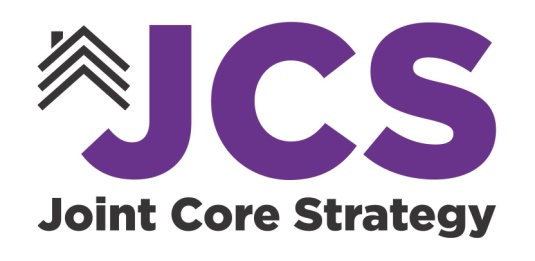 VICTORIA GROUND SITE         OUR REF: T1222        Tufnell Town & Country PlanningStrategic Land Availability Assessment ProformaThe three partner planning authorities of Gloucester, Cheltenham and Tewkesbury carry out annual assessments of the suitability of land for a variety of uses in accordance with National  Planning Practice Guidance. These help us to understand the amount and type of development we can deliver through the Joint Core Strategy area. To inform these assessments we carry out a ‘call for sites’ on an annual basis. Please use this form to provide information on sites within the JCS area that you would like to suggest for future development. For a form to be accepted it is not necessary to complete all details, but the more information you provide the easier it will be for us to understand and assess a site.All submissions must be accompanied by a map showing the site boundaries. The map should be clearly legible and have an Ordnance Survey base. For each site that you wish to suggest you will need to submit a separate form and map. Please note that not all sites we receive will be considered appropriate to be included within future planning policy documents/plan. This is particularly the case where a site is small or heavily constrained.  Please return your completed forms to the planning policy team of the relevant planning authority in which the site is situated.	Please send completed proformas to info@jointcorestrategy.org↓Personal DetailsPersonal DetailsAgent Details (if applicable)Agent Details (if applicable)TitleMrTitleMrFirst NameJohnFirst NamePeterLast NameMillLast NameTufnellJob TitleChairmanJob TitlePrincipal(where relevant)(where relevant)OrganisationCheltenham Cricket ClubOrganisationTufnell Town & Country Planning(where relevant)(where relevant)Address Line 1℅ AgentAddress Line 1Line 2Line 2Line 3Line 3Line 4Line 4Post CodePost CodeTelephone NumberTelephone NumberEmail addressEmail addressI am… (please select from the list)I am… (please select from the list)Owner of the site                                    Planning Consultant         yes                       Parish Council                                           Land Agent                                             Local Resident                                         Developer                                               Amenity/Community Group                      Registered Social Landlord                        Other (please specify):Other (please specify):Land use and planning (please describe…)Land use and planning (please describe…)Current use of the site (e.g. vacant or derelict, agriculture, employment etc..-  include use class if known)private sports ground and club house +industrial usePast usesas aboveCurrent planning status(and reference numbers if known)Authorised/lawful (mixed use)Relevant planning historysee CBC recordsSite InformationSite InformationSite location (name, address and postcode)Victoria Ground Princes Street Cheltenham GL52 6BEGrid reference(easting and northing)395832 222255Parish or wardTotal site area (hectares)2.96 HectaresDevelopable area (hectares)As above but housing element reduced to allow for retention of open space as appropriateHas the site been previously considered?(provide reference if known)No (not to our knowledge)Has the site been developed before?(Greenfield / brownfield)yes clubhouse and industrial buildings on site Existing trees, landscape and wildlife features on the sitenoAccess to the site (vehicle and pedestrian access)Existing access primarily via Princes Road. (Other access options also available)Public transport accessYes- in close proximityLocal facilities(e.g. availability of shops, schools, pubs, healthcare, employment etc.)as aboveLocal character and surrounding land uses ResidentialConstraints to development and site availability (is there anything restricting development potential?)Constraints to development and site availability (is there anything restricting development potential?)Designations(eg Green Belt, AONB, SSSI, Special Landscape Area or other Local Plan policy??)noHistoric features (e.g. listed buildings, conservation area, archaeology or Scheduled Monuments?)noFlooding (Is the site in Flood Zone 2 or 3?)noOther(e.g. contamination, covenants, multiple ownerships, Public Rights of Way, current uses)noProposed future uses and capacityProposed future uses and capacityProposed future uses and capacityUse (if mixed use, please tick all that apply)YesBasic Information – area/number of units/proposed Floorspace/number of pitchesResidential*The site can deliver in the order of 100 dwellings taking account of open space to be retainedAffordable housing*To be delivered at the required %Offices, research and development, light industrial (B1)General industrial (B2) / warehousing (B8)Retail (please specify)Community facilities (please specify)Sports/leisure (please specify)*A percentage of open space to be retained (existing sports facility to be relocated/improved)Gypsy and Traveller site or Travelling Showpeople plotOpen space*Open space to be retained. Note: existing open space is private space-proposal is to provide public accessWaste managementEnergy generationOther (please specify)Timescale and phasing Timescale and phasing Timescale and phasing When will the site be available?YesWhy?ImmediatelyUp to 5 years*To facilitate relocation of sports facility6 – 10 years11 – 15 yearsMore than 15 yearsHow long will it take to develop?2years